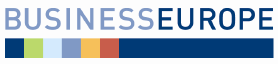 HSR SR dňa 24.08.2015									Bod č. 24 programuStanovisko Republikovej únie zamestnávateľovk návrhu zákona, ktorým sa mení a dopĺňa zákon č. 3/2010 Z. z. o národnej infraštruktúre pre priestorové informácie materiál na rokovaní HSR SR dňa 24.08.2015Stručný popis podstaty predkladaného materiálu a jeho relevancie z hľadiska RÚZMateriál bol predložený na rokovanie HSR Ministerstvom životného prostredia SR s cieľom transpozície európskej legislatívy.Cieľom a obsahom materiálu je najmä:Navrhovaná právna úprava obsahuje ukotvenie Registra priestorových organizácií (RPI) ako jednotného a údajovo konzistentného zdroja priestorových údajov a služieb priestorových údajov a ich metaúdajov, s cieľom zabezpečiť ich harmonizáciu a interoperabilitu a publikovanie sieťovými službami (v prípade, že povinná osoba na to nemá zabezpečenie) prostredníctvom jednotného vytvárania a sprístupňovania v zmysle požiadaviek smernice INSPIRE a pripomienok Európskej komisie. Zároveň ustanovuje povinnosť povinným osobám (tvorcovia údajov) v zmysle tohto zákona tvoriť metaúdaje o priestorových údajoch a službách priestorových údajov súčasne spolu s priestorovým údajom alebo službou a zároveň tento metaúdaj sprístupniť prostredníctvom RPI. Metaúdajmi sú údaje opisujúce súvislosti, obsah a štruktúru dokumentov a ich správu v priebehu času. Tieto „údaje o údajoch“, sú pritom overiteľné pomocou počítačov a ich bežného programového vybavenia (napr. názov súboru, formát súboru, veľkosť súboru, dátum vytvorenia nebo zmeny súboru, tvorca súboru, doba úprav súboru a pod.). Na základe metaúdajov budú špecifikované vyhľadávacie služby, prostredníctvom ktorých sa budú poskytovať údaje o umiestnení priestorových informácii (na základe metaúdajov o priestorových informáciách) v zdrojových evidenciách povinných osôb, príp. údaje o ďalších službách potrebných na ich vyhľadanie. Priestorové informácie vyhľadané na základe ich metaúdajov v zdrojových evidenciách bude možné spracovávať a prezentovať zobrazovacími službami, podľa potreby upraviť transformačnými službami, alebo uložiť prostredníctvom ukladacích služieb.Dopady materiálu na verejné financie a na podnikateľské prostrediePodľa doložky vplyvov spracovanej predkladateľom materiál nebude mať dopady na verejné financie a  na podnikateľské prostredie.Návrh zákona má nadobudnúť účinnosť dňa 01.01.2016Postoj RÚZ k materiáluNavrhovaná právna úprava obsahuje ukotvenie Registra priestorových organizácií (RPI) ako jednotného a údajovo konzistentného zdroja priestorových údajov a služieb priestorových údajov a ich metaúdajov, s cieľom zabezpečiť ich harmonizáciu a interoperabilitu a publikovanie sieťovými službami. RÚZ ani jej členovia v medzirezortnom pripomienkovom konaní návrh zákona nepripomienkovali.  Nakoľko návrh zákona nemá dopady na podnikateľské prostredie RÚZ berie návrh zákona na vedomie bez pripomienok.Pripomienky RÚZ k predkladanému materiáluBez pripomienok zo strany RÚZZdroj: RÚZ